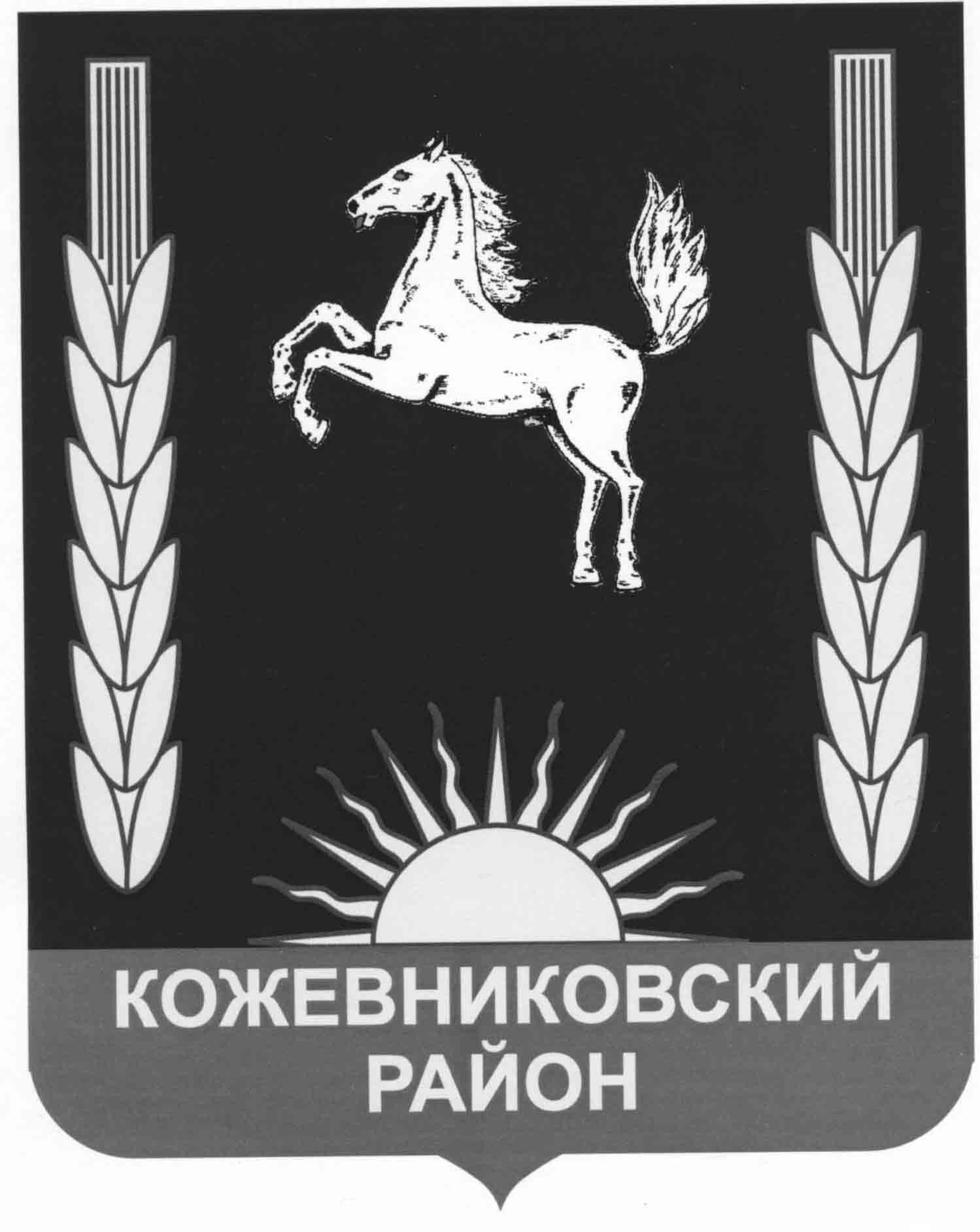 ДУМА  КОЖЕВНИКОВСКОГО  РАЙОНАРЕШЕНИЕ28.01.2016 	     № 39с. Кожевниково   Кожевниковского  района  Томской областиОб утверждении Порядка предоставления и заслушивания ежегодного отчёта Главы Кожевниковского района о результатах его деятельности и деятельности Администрации Кожевниковского района, в том числе о решении вопросов, поставленных Думой Кожевниковского районаВ соответствии с Федеральным законом от 06.10.2003 г. № 131-ФЗ «Об общих принципах организации местного самоуправления в Российской Федерации», руководствуясь Уставом Кожевниковского района,Дума Кожевниковского района РЕШИЛА:1. Утвердить Порядок предоставления и заслушивания ежегодного отчёта Главы Кожевниковского района о результатах его деятельности и деятельности Администрации Кожевниковского района, в том числе о решении вопросов, поставленных Думой Кожевниковского района, согласно приложению к настоящему решению.2. Настоящее решение вступает в силу с даты его официального опубликования.3. Контроль за исполнением настоящего решения возложить на постоянную комиссию по бюджету и экономическому развитию Думы Кожевниковского района. 
Председатель
Думы Кожевниковского района 							В.Н. СелиховГлава Кожевниковского района 						       А.М. ЕмельяновПриложение
к решению Думы Кожевниковского района от 28.01.2016 № 39Порядок
предоставления и заслушивания ежегодного отчёта Главы Кожевниковского района о результатах его деятельности и деятельности Администрации Кожевниковского района, в том числе о решении вопросов, поставленных Думой Кожевниковского района1. Настоящий Порядок в соответствии с пунктом 7 статьи 34 Устава Кожевниковского района устанавливает требования к содержанию ежегодного отчёта Главы Кожевниковского района о результатах его деятельности и деятельности Администрации Кожевниковского района, в том числе о решении вопросов, поставленных Думой Кожевниковского района (далее - Отчёт), процедуре его предоставления в Думу Кожевниковского района и заслушивания Отчёта Думой Кожевниковского района.2. Текст Отчета должен содержать следующие основные разделы:ключевые и резонансные события отчетного года;анализ социально-экономического положения муниципального образования (основные положительные и негативные тенденции за отчетный год с указанием причин их возникновения, ход реализации муниципальных целевых программ):социально-демографическая ситуация (численность постоянного населения; уровень рождаемости, смертности; социально-демографический состав; структура занятости, уровень безработицы; доходы населения);экономический потенциал (отраслевая структура экономики, бюджетообразующие предприятия, показатели уровня и объемов производства; малый бизнес (отраслевая структура, доля занятых в малом бизнесе), инвестиции в основной капитал);социальная инфраструктура (образование, здравоохранение, культура, физкультура);инженерная инфраструктура (ЖКХ, благоустройство, жилищное строительство, в том числе вопросы формирования земельных участков под индивидуальное жилищное строительство);характеристика структуры местного бюджета, основные показатели его исполнения (уровень собственных доходов, потенциальные возможности увеличения доходной части бюджета).ключевые проблемы социально-экономического развития муниципального образования;ресурсный потенциал муниципального образования, как предпосылка к развитию (особенность географического положения, транспортных инфраструктур, наличие месторождений, лесных, земельных ресурсов, «готовых» инвестиционных площадок, производственной базы);характеристика задач и перспективных направлений социально-экономического развития муниципального образования:повышение инвестиционной привлекательности (инвестиционные проекты в сфере производства, туризма, сельского хозяйства, в том числе с участием субъектов малого бизнеса; формирование инвестиционных площадок - обеспечение инфраструктурой земельных участков; благоустройство территории);работа по увеличению собственной доходной базы местного бюджета (использование институтов государственно-частного партнерства, общественного самоуправления граждан, налоговое администрирование, эффективное управление муниципальной собственностью, земельными ресурсами и т.п.).ожидаемые результаты социально-экономического развития муниципального образования в 3-х летней перспективе:рост среднемесячной заработной платы, %снижение уровня безработицы, %увеличение числа вновь созданных и сохраненных рабочих мест, ед. и  %увеличение количества субъектов малого бизнеса, ед. и %увеличение объемов производства продукции по основным отраслям, %объем инвестиций на душу населения, руб.рост объемов жилищного строительства, кв.м  и %увеличение собственных доходов бюджета поселения, руб. и  %.Отчет также должен содержать информацию об исполнении наказов населения со сроками исполнения за отчётный период;в основу текста Отчета должны быть положены ключевые показатели оценки эффективности деятельности органов местного самоуправления в соответствии с системой показателей, утвержденных Указом Президента Российской Федерации от 28 апреля 2008 года № 607 «Об оценке эффективности деятельности органов местного самоуправления городских округов и муниципальных районов» согласно приложению к настоящему Порядку.Отчёт может содержать и иную информацию. Отчёт предоставляется Главой Кожевниковского района в Думу Кожевниковского района на бумажном носителе и в электронной форме в срок, не позднее 30 марта года, следующего за отчётным. Одновременно с Отчётом представляется соответствующий проект решения Думы Кожевниковского района.3. Отчёт, внесённый в Думу Кожевниковского района, в течение 1 рабочего дня направляется председателем Думы Кожевниковского района в электронной форме в постоянные комиссии Думы Кожевниковского района.4. Постоянные комиссии Думы Кожевниковского района в срок не позднее 15 апреля года, следующего за отчётным, проводят на своих заседаниях предварительное обсуждение Отчёта по вопросам их ведения.Замечания и предложения по Отчёту оформляются протоколами комиссий Думы Кожевниковского района.5. На заседаниях постоянных комиссий Думы Кожевниковского района Отчёт представляется заместителем Главы Кожевниковского района в форме доклада.6. По итогам предварительного обсуждения Отчёта постоянная комиссия принимает решение о направлении Главе Кожевниковского района замечаний и предложений по Отчёту (в том числе поступивших на заседании постоянной комиссии) для учёта при подготовке к докладу на собрании Думы Кожевниковского района.Замечания и предложения по Отчёту направляются Главе Кожевниковского района в течение 1 рабочего дня после дня заседания постоянной комиссии.7. Отчёт подлежит заслушиванию на собрании Думы Кожевниковского района, которое проводится в срок, не позднее 1 мая года, следующего за отчётным.
Отчёт представляется Главой Кожевниковского района на собрании Думы Кожевниковского района в форме доклада.8. Список лиц, приглашённых на собрание Думы Кожевниковского района, формируется аппаратом Думы Кожевниковского района с учётом предельной наполняемости места проведения (помещения для проведения) собрания Думы Кожевниковского района, предложений депутатов Думы Кожевниковского района, Глава Кожевниковского района и исходя из принципа гласности и открытости проведения собраний Думы Кожевниковского района.9. Процедура заслушивания Отчёта включает в себя:
1)доклад  Главы Кожевниковского района;2)ответы Главы Кожевниковского района на вопросы в связи с докладом;3)прения;4)заключительное слово Главы Кожевниковского района;5)голосование по вопросу повестки дня.10. Депутаты Думы Кожевниковского района вправе в первоочередном порядке задать Главе Кожевниковского района вопросы в связи с его докладом. По завершении ответов на вопросы депутатов Думы Кожевниковского района, Глава Кожевниковского района даёт ответы на вопросы иных присутствующих на собрании Думы Кожевниковского района лиц в пределах установленной продолжительности времени для процедуры ответов на вопросы. Вопросы указанных лиц, на которые не был дан ответ, рассматриваются Главой Кожевниковского района в порядке и сроки, установленные федеральным законодательством, с уведомлением Думы Кожевниковского района о результатах рассмотрения в письменной форме. 12. По результатам заслушивания Отчёта Думой Кожевниковского района принимается решение о принятии Отчёта либо о непринятии Отчёта и неудовлетворительной оценке деятельности Главы Кожевниковского района, которое подлежит официальному опубликованию.13. Время для доклада Главы Кожевниковского района составляет не более 45 минут, для ответов на вопросы - не более 30 минут, для прений - не более 30 минут (при этом выступление каждого депутата в прениях не должно превышать 2 минут), для заключительного слова Главы Кожевниковского района - не более 15 минут. Общая продолжительность процедуры заслушивания Отчёта не должна превышать 2 часов.14. Отчёт подлежит размещению на официальном сайте органов местного самоуправления Кожевниковского района в течение 10 календарных дней после его принятия Думой Кожевниковского района.Приложение к Порядкупредоставления и заслушивания ежегодного отчёта Главы Кожевниковского района о результатах его деятельности и деятельности Администрации Кожевниковского района, в том числе о решении вопросов, поставленных Думой Кожевниковского районКлючевые показатели эффективности деятельности муниципального образования Кожевниковский районКлючевые показатели эффективности деятельности муниципального образования Кожевниковский районКлючевые показатели эффективности деятельности муниципального образования Кожевниковский районКлючевые показатели эффективности деятельности муниципального образования Кожевниковский районКлючевые показатели эффективности деятельности муниципального образования Кожевниковский районКлючевые показатели эффективности деятельности муниципального образования Кожевниковский районКлючевые показатели эффективности деятельности муниципального образования Кожевниковский районКлючевые показатели эффективности деятельности муниципального образования Кожевниковский районКлючевые показатели эффективности деятельности муниципального образования Кожевниковский районКлючевые показатели эффективности деятельности муниципального образования Кожевниковский районКлючевые показатели эффективности деятельности муниципального образования Кожевниковский районКлючевые показатели эффективности деятельности муниципального образования Кожевниковский районКлючевые показатели эффективности деятельности муниципального образования Кожевниковский районКлючевые показатели эффективности деятельности муниципального образования Кожевниковский районКлючевые показатели эффективности деятельности муниципального образования Кожевниковский районКлючевые показатели эффективности деятельности муниципального образования Кожевниковский районКлючевые показатели эффективности деятельности муниципального образования Кожевниковский районКлючевые показатели эффективности деятельности муниципального образования Кожевниковский районКлючевые показатели эффективности деятельности муниципального образования Кожевниковский районКлючевые показатели эффективности деятельности муниципального образования Кожевниковский районКлючевые показатели эффективности деятельности муниципального образования Кожевниковский районКлючевые показатели эффективности деятельности муниципального образования Кожевниковский районКлючевые показатели эффективности деятельности муниципального образования Кожевниковский районКлючевые показатели эффективности деятельности муниципального образования Кожевниковский районКлючевые показатели эффективности деятельности муниципального образования Кожевниковский районКлючевые показатели эффективности деятельности муниципального образования Кожевниковский районКлючевые показатели эффективности деятельности муниципального образования Кожевниковский районКлючевые показатели эффективности деятельности муниципального образования Кожевниковский районКлючевые показатели эффективности деятельности муниципального образования Кожевниковский районКлючевые показатели эффективности деятельности муниципального образования Кожевниковский районКлючевые показатели эффективности деятельности муниципального образования Кожевниковский районКлючевые показатели эффективности деятельности муниципального образования Кожевниковский район№НаименованиеЕдиница измеренияОтчетная информацияОтчетная информацияОтчетная информацияОтчетная информацияОтчетная информацияОтчетная информацияОтчетная информацияОтчетная информацияОтчетная информацияПримечаниеПримечание№НаименованиеЕдиница измерения20132014201420152015201620162017201720182018ПримечаниеПримечаниеЭкономическое развитиеЭкономическое развитиеЭкономическое развитиеЭкономическое развитиеЭкономическое развитиеЭкономическое развитиеЭкономическое развитиеЭкономическое развитиеЭкономическое развитиеЭкономическое развитиеЭкономическое развитиеЭкономическое развитиеЭкономическое развитиеЭкономическое развитиеЭкономическое развитиеЭкономическое развитие1.Число субъектов малого и среднего предпринимательства в расчете на 10 тыс. человек населенияединиц2.Доля среднесписочной численности работников (без внешних совместителей) малых и средних предприятий в среднесписочной численности работников (без внешних совместителей) всех предприятий и организацийпроцентов3.Объем инвестиций в основной капиталмлн. рублей4.Доля площади земельных участков, являющихся объектами налогообложения земельным налогом, в общей площади территории городского округа (муниципального района)процентов5.Доля прибыльных сельскохозяйственных организаций в общем их числепроцентов6.Доля протяженности автомобильных дорог общего пользования местного значения, не отвечающих нормативным требованиям, в общей протяженности автомобильных дорог общего пользования местного значенияпроцентов7.Среднемесячная номинальная начисленная заработная плата работников:крупных и средних предприятий и некоммерческих организацийрублеймуниципальных дошкольных образовательных учрежденийрублеймуниципальныx общеобразовательных учреждений:рублейработников муниципальных учреждений культуры и искусстварублейработников муниципальных учреждений физической культуры и спортарублейДошкольное образованиеДошкольное образованиеДошкольное образованиеДошкольное образованиеДошкольное образованиеДошкольное образованиеДошкольное образованиеДошкольное образованиеДошкольное образованиеДошкольное образованиеДошкольное образованиеДошкольное образованиеДошкольное образованиеДошкольное образованиеДошкольное образованиеДошкольное образование8.Доля детей в возрасте 1 - 6 лет, получающих дошкольную образовательную услугу и (или) услугу по их содержанию в муниципальных образовательных учреждениях в общей численности детей в возрасте 1 - 6 летпроцентов9.Доля детей в возрасте 1 - 6 лет, состоящих на учете для определения в муниципальные дошкольные образовательные учреждения, в общей численности детей в возрасте 1 - 6 летпроцентов10.Доля муниципальных дошкольных образовательных учреждений, здания которых находятся в аварийном состоянии или требуют капитального ремонта, в общем числе муниципальных дошкольных образовательных учрежденийпроцентовОбщее и дополнительное образованиеОбщее и дополнительное образованиеОбщее и дополнительное образованиеОбщее и дополнительное образованиеОбщее и дополнительное образованиеОбщее и дополнительное образованиеОбщее и дополнительное образованиеОбщее и дополнительное образованиеОбщее и дополнительное образованиеОбщее и дополнительное образованиеОбщее и дополнительное образованиеОбщее и дополнительное образованиеОбщее и дополнительное образованиеОбщее и дополнительное образованиеОбщее и дополнительное образованиеОбщее и дополнительное образование11.Доля муниципальных общеобразовательных учреждений, здания которых находятся в аварийном состоянии или требуют капитального ремонта, в общем количестве муниципальных общеобразовательных учрежденийпроцентов12.Доля обучающихся в муниципальных общеобразовательных учреждениях, занимающихся во вторую (третью) смену, в общей численности обучающихся в муниципальных общеобразовательных учрежденияхпроцентов13.Расходы бюджета муниципального образования на общее образование в расчете на 1 обучающегося в муниципальных общеобразовательных учрежденияхтыс. рублей14.Доля детей в возрасте 5 - 18 лет, получающих услуги по дополнительному образованию в организациях различной организационно-правовой формы и формы собственности, в общей численности детей данной возрастной группыпроцентовКультураКультураКультураКультураКультураКультураКультураКультураКультураКультураКультураКультураКультураКультураКультураКультура15.Доля муниципальных учреждений культуры, здания которых находятся в аварийном состоянии или требуют капитального ремонта, в общем количестве муниципальных учреждений культурыпроцентовФизическая культура и спортФизическая культура и спортФизическая культура и спортФизическая культура и спортФизическая культура и спортФизическая культура и спортФизическая культура и спортФизическая культура и спортФизическая культура и спортФизическая культура и спортФизическая культура и спортФизическая культура и спортФизическая культура и спортФизическая культура и спортФизическая культура и спортФизическая культура и спорт16.Доля населения, систематически занимающегося физической культурой и спортомпроцентовЖилищное строительство и обеспечение граждан жильемЖилищное строительство и обеспечение граждан жильемЖилищное строительство и обеспечение граждан жильемЖилищное строительство и обеспечение граждан жильемЖилищное строительство и обеспечение граждан жильемЖилищное строительство и обеспечение граждан жильемЖилищное строительство и обеспечение граждан жильемЖилищное строительство и обеспечение граждан жильемЖилищное строительство и обеспечение граждан жильемЖилищное строительство и обеспечение граждан жильемЖилищное строительство и обеспечение граждан жильемЖилищное строительство и обеспечение граждан жильемЖилищное строительство и обеспечение граждан жильемЖилищное строительство и обеспечение граждан жильемЖилищное строительство и обеспечение граждан жильемЖилищное строительство и обеспечение граждан жильем17.Общая площадь жилых помещений, приходящаяся в среднем на одного жителя – всегокв. метров18.Площадь земельных участков, предоставленных для строительства в расчете на 10 тыс. человек населения – всегога19.Площадь земельных участков, предоставленных для жилищного строительства, индивидуального строительства и комплексного освоения в целях жилищного строительствагаЖилищно-коммунальное хозяйствоЖилищно-коммунальное хозяйствоЖилищно-коммунальное хозяйствоЖилищно-коммунальное хозяйствоЖилищно-коммунальное хозяйствоЖилищно-коммунальное хозяйствоЖилищно-коммунальное хозяйствоЖилищно-коммунальное хозяйствоЖилищно-коммунальное хозяйствоЖилищно-коммунальное хозяйствоЖилищно-коммунальное хозяйствоЖилищно-коммунальное хозяйствоЖилищно-коммунальное хозяйствоЖилищно-коммунальное хозяйствоЖилищно-коммунальное хозяйствоЖилищно-коммунальное хозяйство20.Доля многоквартирных домов, расположенных на земельных участках, в отношении которых осуществлен государственный кадастровый учетпроцентов21.Доля населения, получившего жилые помещения и улучшившего жилищные условия в отчетном году, в общей численности населения, состоящего на учете в качестве нуждающегося в жилых помещенияхпроцентовОрганизация муниципального управленияОрганизация муниципального управленияОрганизация муниципального управленияОрганизация муниципального управленияОрганизация муниципального управленияОрганизация муниципального управленияОрганизация муниципального управленияОрганизация муниципального управленияОрганизация муниципального управленияОрганизация муниципального управленияОрганизация муниципального управленияОрганизация муниципального управленияОрганизация муниципального управленияОрганизация муниципального управленияОрганизация муниципального управленияОрганизация муниципального управления22.Доля налоговых и неналоговых доходов местного бюджета (за исключением поступлений налоговых доходов по дополнительным нормативам отчислений) в общем объеме собственных доходов бюджета муниципального образования (без учета субвенций)процентов23.Расходы бюджета муниципального образования на содержание работников органов местного самоуправления в расчете на одного жителя муниципального образованиярублей24.Удовлетворенность населения деятельностью органов местного самоуправления городского округа (муниципального района)процентов числа опрошенных25.Среднегодовая численность постоянного населениятыс. человек